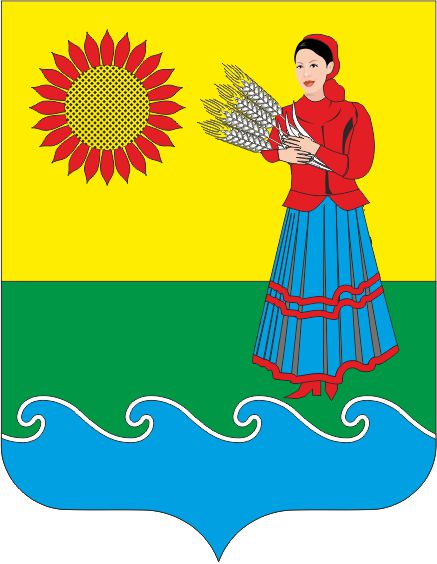 РОСТОВСКАЯ ОБЛАСТЬМУНИЦИПАЛЬНОЕ ОБРАЗОВАНИЕ«НАТАЛЬЕВСКОЕ СЕЛЬСКОЕ ПОСЕЛЕНИЕ»СОБРАНИЕ ДЕПУТАТОВ НАТАЛЬЕВСКОГО СЕЛЬСКОГО ПОСЕЛЕНИЯРЕШЕНИЕ«О внесении изменений в Решение Собрания депутатов Натальевского сельского поселения от 05.06.2017г. № 42 «О земельном налоге в муниципальном образовании «Натальевское сельское поселение»Принято Собранием депутатовНатальевского сельского поселения                                  «21» ноября 2019 г.   В соответствии с главой 31 Налогового  кодекса Российской Федерации, Собрание депутатов Натальевского сельского поселенияРЕШИЛО:    1. Внести в Решение Собрания депутатов Натальевского сельского поселения от 05.06.2017 № 42 «О земельном налоге в муниципальном образовании «Натальевское сельское поселение» следующие изменения:      1.1.   Абзац 3 подпункта 1 пункта 2 дополнить словами: «(за исключением земельных участков, приобретенных (предоставленных) для индивидуального жилищного строительства, используемых в предпринимательской деятельности)»;         1.2.  Абзац 4 подпункта 1 пункта 2 изложить в следующей редакции:«не используемых в предпринимательской деятельности, приобретенных (предоставленных) для ведения личного подсобного хозяйства, садоводства или огородничества, а также земельных участков общего назначения, предусмотренных Федеральным законом от 29 июля 2017 года № 217-ФЗ «О ведении гражданами садоводства и огородничества для собственных нужд и о внесении изменений в отдельные законодательные акты Российской Федерации»;2. Настоящее решение вступает в силу с 01 января 2020 года, за исключением положений, для которых настоящей статьей установлены иные сроки вступления их в силу .3. Пункт 3 статьи 1 настоящего решения вступает в силу с 01 января 2021 года, но не ранее чем по истечении одного месяца со дня официального опубликования (обнародования).4.Контроль за исполнением настоящего решения возложить на председателя постоянной комиссии по бюджету,  экономической политике, налогам и муниципальной собственности Прокопенко О.В.Председатель Собрания депутатов –Глава Натальевского сельского поселения                           Ю.А. Казанцева.с. Натальевка21 ноября 2019 года№ 101